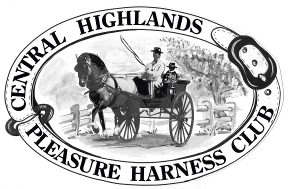 Central Highlands Pleasure Harness Club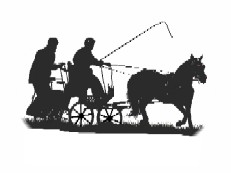 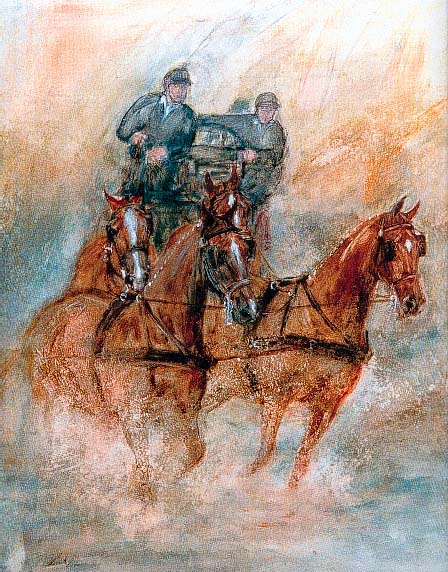 Indoor/Outdoor CarriageDriving CompetitionPrecision, Speed, Excitement.Saturday 3rd and Sunday 4th JulyHuntly Equine Recreation Reserve 455 Millwood Rd HuntlyEVENT OFFICIALSEvent Supervisor - 	Laraine BlumeEvent Secretary - 	Hilary BillettPrecision and Paces Judges - 	Gwenifer Hack, Esther GoodwinScorer - 	Central HighlandsCones & Obstacle Judge -	Phil MarshallJudges decisions are finalPROGRAMMEEVENT 1Indoor Carriage Driving - 3 phasesA-	Precision & PacesArena 50m x 20m Indoor HDT dressage test No. 10 all classes B-	ConesDriven at 220 metres per minute, approximately fast trot. 
No stopwatches allowed.C-	ObstaclesEVENT 2Speed Cones - One round-fastest, clear round to win.SCHEDULEEvent 1	Indoor Carriage DrivingVery Small Equines (under 91cm)Single Pony 91cm ne 124cmSingle Pony 124cm ne149cmSingle Horse Over 149cmsMultiples, any HeightEvent 2	Speed Cones9.	Single any height.10.	Multiple any heightAPPROXIMATE TIMETABLE9am	Precision and Paces. 	Cones to follow 1pm	1st round Obstacles2pm	2nd round obstacles re-lettered, Drivers have 10 minutes to learn new course.Tea, Coffee available. Outdoor arena. Overnight camping allowed, showers, toilets, no power available.QUALIFICATIONS FOR FINALCompetitors must compete and successfully complete two qualifying indoor competitions in the current season to be eligible to compete at the 2021 Championships. In the case of multiples, each pony/horse must have successfully completed two qualifying indoor competitions in the current season to be eligible (not necessarily in the combination to be used at the final)Enquiries:Event secretary Hilary Billett 0419 104 583Entry fee 		$40 per day(inc. speed cones) 	Camping Fee	$5 per head	for 2 daysYard	 	$5 for 2 daysENTRIES CLOSE  Friday 25th JuneENTRIES TO Email entry form to hbillett@bendigotafe.edu.auor post to Hilary Billett, PO Box 237, EPSOM, VIC 3551 – please email to advise they have been postedDirect Deposit to Bendigo Bank Name: Central Highlands Pleasure Harness ClubBSB: 633000   Account No 136 533 098or  Cheques/Money Orders made payable to the Central Highlands Pleasure Harness ClubEntries will not be accepted without payment.First Season Driver CONDITIONS OF ENTRYThe Event will be judged under the current Australian Indoor Horse Driving Rules and any additional conditions included in this schedule.Drivers must be full members of the ACDS and horses must be ACDS registered.All competitors compete at their own risk.Junior drivers age 6 -10 must be accompanied in the vehicle by an ACDS adult member (an experienced driving person) seated next to the driver at all times and holding a second pair of reins attached to the bit. Junior Drivers 11-15 must be accompanied in the vehicle by an ACDS adult member (an experienced driving person).Livestock control: Entrants /Owners of livestock are advised that horses must be adequately and securely restrained and controlled at all times.Dress code: Marathon gear, gloves and whip. Protective headgear is compulsory in accordance with ACDS rules. Medical armbands to be worn by Drivers and Grooms.